Annicca Tansy Wright143 London Road, Stockton-Heath, Warrington, Cheshire, WA4 6LG, EnglandEmail: tans21@hotmail.co.uk                                      Contact number: 0044 7590 597451              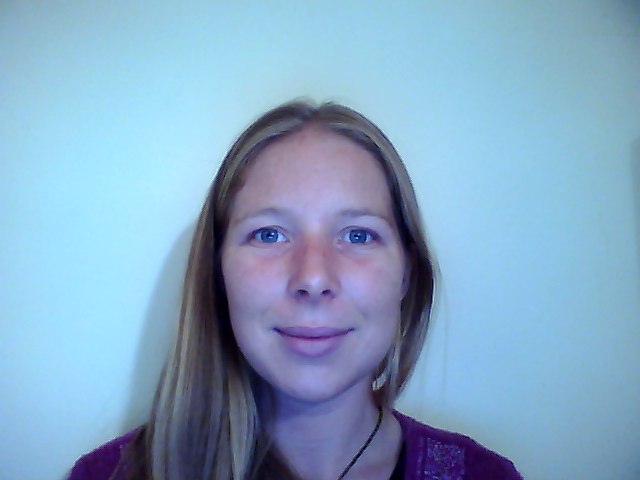 Date of Birth: 19th August 1984     Nationality: BritishPersonal Attributes:              Enthusiastic, energetic and outgoing.Good at working independently as well as in a team. Organised, Motivated and committed to achieving. Honest and reliable.Caring and considerate of others.                                                                                                  Achievements/Experience:Initiated, Planned and Facilitated a Drama day for year 7 (11/12year olds), who were not going on a school trip. This was during the first term of my training programme.Organising and supervising an ice-skating trip for 130 pupils.Achieved Qualified Teacher Status in secondary education, through a challenging work based training programme.Created and taught a programme that taught KS3 Maths through Drama and ICT (Computer based activities.)Successfully completed a 20hour TEFL training course.Worked as a camp leader at English Camp whilst travelling in Thailand.Experience working with Special Education Needs (SEN):I have taught children in 3 different year groups (7, 8 and 10) who have varying learning needs and behavioural issues. This has taught me how to personalise learning, adapting lessons to suit the individuals in the group. It has also enhanced my ability to think on the spot and to be flexible when things are not working as planned due to the mood of the group that lesson. I have also developed my interpersonal skills as I have worked with students who have very low self esteem. As a result I have developed a range of strategies to engage them in the lessons I have taught.Interests:The theatre and all aspects of Drama.Dancing and listening to music.Reading books.Walking and out-door activities.Socialising with friends.Education/Qualifications:Graduate Teacher Training Programme (GTP)                               September 2008 – July 2009Achieved Qualified Teacher Status (QTS).Liverpool Hope University                                                                September 2004 – July 2007Achieved a higher second class (2:1) degree with honours in Drama and Theatre Studies with Dance, (75%:25%).Sir John Deanes College                                                                  September 2000 – July 2002A Levels: Theatre Studies: C, Media Studies: C and Performing Arts: CAS Level: English Language: CYsgol Brynhfryd                                                                                 September 1999 – July 2000           G.C.S.E’s: English: B, Mathematics: C, Science (double award): C-C, Media Studies: C, French: D and Technology: DTeaching Experience:French School of Art                                                                            September 2009 – PresentClassroom assistant in after school French classes and Art classes with years 3-6 (7-11 year olds)Deyes High School                                                                            September 2008 – July 2009Paid teacher training contract; with responsibility for a form group as well as teaching groups. In the year prior to my employment, I worked at the school on a voluntary basis and I completed a paid work experience scheme.Junior Club On-line                                                                                                   February 2008Whilst travelling in Thailand I worked as a camp leader, working with 13-15 year olds.Discovery City Learning Centre (CH43 9EE)                                                       May – July 2007After completing a 12week teaching programme as part of my degree, I was employed by the centre to run a similar programme with another school.